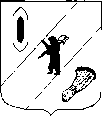 АДМИНИСТРАЦИЯ  ГАВРИЛОВ-ЯМСКОГОМУНИЦИПАЛЬНОГО  РАЙОНАПОСТАНОВЛЕНИЕ28.02.2014 № 278Об  утверждении  муниципальнойцелевой  программы «Профилактика безнадзорности, правонарушений и защита прав несовершеннолетних в Гаврилов-Ямском муниципальном районе» на 2014-2016 годы  	В целях реализации Закона  Ярославской области от 05.07.2013 № 40-з «О комиссиях по делам несовершеннолетних и защите их прав в Ярославской области»,  руководствуясь ст. 31 Устава Гаврилов-Ямского  муниципального района, АДМИНИСТРАЦИЯ МУНИЦИПАЛЬНОГО РАЙОНА ПОСТАНОВЛЯЕТ:1.Утвердить  муниципальную целевую  программу «Профилактика безнадзорности, правонарушений и защита прав несовершеннолетних  в Гаврилов-Ямском муниципальном районе» на 2014-2016годы.    2. Постановление  Администрации Гаврилов-Ямского муниципального района от  16.09.2011 № 1325 «Об  утверждении  районной целевой  Программы «Профилактика безнадзорности, правонарушений и  защита  прав несовершеннолетних  в Гаврилов-Ямском  муниципальном  районе» на  2012- 2013 годы» признать  утратившим  силу. 3. Контроль за исполнением постановления возложить на первого заместителя Главы Администрации Гаврилов-Ямского муниципального района   Забаева А.А.4. Постановление вступает в силу с момента подписания.5. Опубликовать настоящее постановление в печати и на официальном сайте Администрации Гаврилов-Ямского муниципального района в сети Интернет.Глава Администрациимуниципального района			                            В.И.Серебряков                               Приложение к постановлениюАдминистрации Гаврилов-Ямского муниципального районаот 28.02.2014 № 278МУНИЦИПАЛЬНАЯ ЦЕЛЕВАЯ ПРОГРАММА«Профилактика безнадзорности, правонарушений и защита прав  несовершеннолетних в Гаврилов-Ямском муниципальном районе» на 2014-2016 годыП А С П О Р Т муниципальной целевой  программы  Общая потребность в ресурсахв т.ч. финансовые ресурсы  бюджета муниципального района по разделам функциональной классификации ( тыс. руб.)I. Содержание проблемы	С 2009года наметилась  тенденция  снижения  количества  преступлений, совершенных  несовершеннолетними (2009год- 45, 2010год- 43, 2011год- 20, 2012год- 18). Однако, в 2013году  произошел  значительный рост преступлений, совершенных  подростками.  По итогам   2013г.  число  преступлений несовершеннолетних выросло   с 18 до  55.  Повысилась степень  общественной опасности совершаемых  подростками  преступлений.  Тяжких  преступлений совершено- 17 (АППГ-4).  Увеличилось  число краж с 7 до  44.  34  преступления совершены в группе  по предварительному  сговору (АППГ- 5). В состоянии  алкогольного  опьянения совершено  6  преступлений (АППГ- 3).  Рост  преступности  несовершеннолетних  объясняется отчасти  многоэпизодностью, когда один несовершеннолетний совершал  от  17 до  5  преступлений. Однако,  увеличилось и  число  участников преступлений с 11   до 19.Зарегистрирован рост числа  детей, самовольно  ушедших  из государственных  учреждений.	Стабильным  остается число  семей, находящихся в социально  опасном положении- 17.	Для решения имеющихся проблем   необходимы целенаправленные скоординированные действия   районных  субъектов системы профилактики безнадзорности  и  правонарушений несовершеннолетних.	На  основе анализа  ситуации в сфере  профилактики безнадзорности и правонарушений несовершеннолетних, возможностей  её улучшения  и  угроз  развития негативных  тенденций определены следующие   приоритетные  направления комплексного  решения проблем:- развитие и  обеспечение   функционирования  системы профилактики  безнадзорности и  правонарушений несовершеннолетних;- развитие  материально- технической и  информационной базы органов и  учреждений системы профилактики  безнадзорности и  правонарушений несовершеннолетних.	Развитие  указанной системы должно  удовлетворять  следующим  требованиям:	В части  развития и  обеспечения  функционирования  системы профилактики безнадзорности  и  правонарушений несовершеннолетних:	-повышение  эффективности  межведомственного  взаимодействия  органов и  учреждений системы профилактики безнадзорности  и  правонарушений несовершеннолетних;	-непрерывное  получение  и  анализ  информации о  состоянии  безнадзорности  и  правонарушений несовершеннолетних  на  территории  Гаврилов-Ямского района;	-повышение  квалификации специалистов  органов и  учреждений системы профилактики безнадзорности  и  правонарушений несовершеннолетних. 	В части   развития материально- технической и  информационной  баз  органов и  учреждений  системы профилактики безнадзорности  и  правонарушений несовершеннолетних:	-укрепление материально-технической базы учреждений системы профилактики безнадзорности  и  правонарушений несовершеннолетних. II. Основные цели и задачи Программы	Профилактика  безнадзорности, правонарушений и защита  прав несовершеннолетних возможна  при хорошо отлаженной системе  межведомственного взаимодействия и  социального партнёрства. В этой связи Программа включает мероприятия  органов и учреждений системы профилактики безнадзорности и правонарушений несовершеннолетних, которые направлены на  решение общих задач.Цели Программы:- профилактика  безнадзорности, правонарушений и  преступлений среди  несовершеннолетних, комплексное обеспечение  защиты прав несовершеннолетних на территории  района на основе консолидации усилий органов  и  учреждений  системы профилактики;- снижение количества правонарушений и преступлений, совершаемых несовершеннолетними на территории района.	 Задачи  Программы:1. Повышение эффективности работы  и консолидация усилий органов местного самоуправления, субъектов системы профилактики, организаций и общественных объединений в сфере профилактики правонарушений и  преступлений несовершеннолетних и защите их прав.     2. Укрепление материально – технической базы учреждений,  осуществляющих проведение профилактических мероприятий.III. Сроки и этапы реализации Программы     Мероприятия, указанные в Программе, будут проводиться в течение 2014-2016 годов. К концу 2016 года планируется достичь следующих результатов:* Базовый показатель в абсолютных цифрах определяется на основании статистических данных по окончании 2013 года.	По итогам каждого года проводится полный анализ эффективности и результативности реализации мероприятий, расходования средств на основе основных индикаторов и показателей.IV. Оценка социально- экономической эффективности реализации ПрограммыПроведение мероприятий Программы позволит:- улучшить координацию и взаимодействие субъектов системы профилактики безнадзорности, правонарушений и защиты прав несовершеннолетних, повысить уровень их материально-технического обеспечения;- добиться совершенствования системы профилактики правонарушений среди несовершеннолетних, снижения пороговых значений по ряду правонарушений и преступлений по сравнению со значениями 2013 года: сокращения количества зарегистрированных  преступлений, совершенных несовершеннолетними, на 3 преступления;  сокращения числа  семей, находящихся в социально  опасном  положении, на  2 семьи;  - повысить эффективность социально-реабилитационной работы с дезадаптированными детьми, совершившими противоправные действия;        - создать комплексную систему социальной профилактики безнадзорности, правонарушений и защиты прав несовершеннолетних в районе.	Существуют  определенные риски  реализации  программы. В случае  дефицита  финансирования мероприятий. Программа не  может  быть  реализована  в полном  объеме, а эффективность  её реализации  будет  невысокой.
      V. Механизм реализации и порядок контроля за ходом реализации Программы	 Ответственный исполнитель Программы - отдел по делам несовершеннолетних и защите их прав Администрации муниципального района  - осуществляет общую координацию, текущее управление, вносит  в установленном порядке предложения по уточнению мероприятий Программы с учётом  состояния  преступности и правонарушений среди несовершеннолетних,  а также осуществляет оперативный контроль за ходом реализации Программы, в том числе выполнение следующих функций:
     - сбор и систематизацию статистической и аналитической информации о реализации мероприятий Программы;     - обеспечение взаимодействия   учреждений системы профилактики, участвующими в реализации Программы;     - предоставление отчётов о ходе реализации Программы в установленном порядке.Ответственный исполнитель Программы ежеквартально до 15 числа месяца, следующего за отчётным кварталом, направляет в отдел экономики, предпринимательской деятельности и инвестиций Администрации муниципального района квартальный отчёт о ходе реализации Программы; до 10 февраля года, следующего за отчётным, направляет  в  отдел экономики, предпринимательской деятельности и инвестиций Администрации муниципального района годовой отчёт о ходе реализации Программы.Исполнители Программы:- ежеквартально, до 10 числа месяца, следующего за отчётным кварталом, представляют отчёты о ходе реализации Программы в  отдел по делам несовершеннолетних и защите их прав Администрации муниципального района,  который составляет сводный отчёт о выполнении мероприятий Программы;- осуществляют подготовку предложений о распределении средств бюджета муниципального района, предусматриваемых на реализацию Программы.Программа финансируется за счёт средств бюджета муниципального района.В рамках Программы средства   бюджета  муниципального района будут направляться исполнителям (субъектам профилактики) Программы. Средства бюджета муниципального района предоставляются исполнителям Программы при условии представления ими в установленный срок и по установленной форме отчёта о ходе выполнения мероприятий Программы, включая отчёт ответственному исполнителю Программы об использовании выделяемых средств.Общий контроль за реализацией Программы осуществляет куратор Программы -  первый заместитель  Главы Администрации Гаврилов-Ямского района  А.А.ЗабаевVI. Перечень мероприятийVII. «Прочие  положения Программы»     Сокращения, используемые в Программе:
VII. Методика оценки результативности и эффективности Программы     	Оценка результативности  реализации Программы осуществляется ответственным исполнителем в установленные сроки сдачи отчетности путем установления степени достижения ожидаемых результатов, а также путем сравнения текущих значений показателей и индикаторов с их целевыми значениями.
    	Показатель результативности (R1) рассчитывается по формуле:                      Х1план                            Х2планR1 =    ( К1-----------------      +  К2  ------------     ) х100%                        Х1факт                            Х2фактгде:- плановое значение показателя;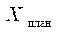 - текущее значение показателя;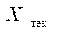  Кi   - весовой коэффициентПри расчете эффективности реализации Программы используются следующие основные целевые показатели и их весовые коэффициенты:При значении показателя R1  75 процентов результативность реализации Программы признается низкой,  при значении от 70 процентов до 80 процентов – средней и выше 80 процентов - высокой.Эффективность реализации Программы оценивается за год путем соотнесения степени достижения основных целевых показателей Программы с уровнем её финансирования с начала реализации.Показатель эффективности реализации Программы () рассчитывается по формуле: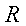 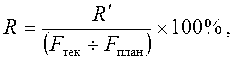 где:- показатель результативности;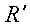 - плановая сумма финансирования Программы;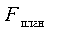 - сумма финансирования на текущую дату.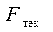           При значении показателя R  70 процентов эффективность Программы признаётся низкой.    При значении показателя от 70 процентов  до  80 процентов – средней, свыше 80 процентов – высокой.Наименование Программы- Муниципальная целевая программа «Профилактика безнадзорности, правонарушений и защита прав несовершеннолетних в Гаврилов-Ямском муниципальном районе» на 2014-2016годы  ( далее - Программа)Основание для  разработки Программы- Федеральный закон от 24 июня 1999  № 120-ФЗ «Об основах системы профилактики безнадзорности и правонарушений несовершеннолетних»,– Закон Ярославской области от 05.07.2013 № 40-з «О комиссиях по делам несовершеннолетних и защите их прав в Ярославской области», - Закон  Ярославской области  от 08.10.2009 № 50-з «О гарантиях прав ребенка в Ярославской области» Заказчик  ПрограммыКоординатор  ПрограммыОсновные разработчики   Программы- Администрация Гаврилов-Ямского муниципального  района- Отдел  по делам несовершеннолетних  и  защите  их  прав Администрации Гаврилов-Ямского муниципального района- Отдел  по делам несовершеннолетних  и  защите  их  прав Администрации Гаврилов-Ямского  муниципального районаЦели и задачи ПрограммыЦели Программы:- профилактика  безнадзорности, правонарушений и  преступлений среди  несовершеннолетних, комплексное обеспечение  защиты прав несовершеннолетних на территории  района на основе консолидации усилий органов  и  учреждений  системы профилактики;- снижение количества правонарушений и преступлений, совершаемых несовершеннолетними на территории района.Задачи  Программы:1. Повышение эффективности работы  и консолидация усилий органов местного самоуправления, субъектов системы профилактики, организаций и общественных объединений в сфере профилактики правонарушений и  преступлений несовершеннолетних и защите их прав.     2. Укрепление материально – технической базы учреждений,  осуществляющих проведение профилактических мероприятий.Целевые индикаторы Программы и  их  значения-сокращение количества зарегистрированных преступлений, совершённых несовершеннолетними,   
- уменьшение количества семей, находящихся в социально  опасном  положении Сроки и этапы реализации ПрограммыИсполнители основных  мероприятий  Программы2014-2016 годыТерриториальная комиссия по делам несовершеннолетних  и  защите  их  прав Гаврилов-Ямского  муниципального района, Управление  образования,МУ  «Молодежный центр»Управление  культуры, туризма, спорта  и  молодежной политики,Гаврилов-Ямский ОМВД,МБУК «Гаврилов-Ямская МЦРБ»,ФКУ УИИ УФСИН  Объёмы и источники финансирования Программы1528 тыс. руб. за счёт средств  бюджета муниципального района, в т.ч.:2014 год- 130 тыс.руб.2015 год- 699 тыс.руб.2016год- 699 тыс.руб.Ожидаемые  результаты реализации ПрограммыПрактические действия  по реализации Программы в 2014-2016 годах  должны привести:- к улучшению координации и взаимодействия субъектов профилактики правонарушений, повышению уровня их материально-технического обеспечения; - к сокращению количества зарегистрированных преступлений, совершённых несовершеннолетними ( на  3 преступления к 2016году);-к снижению числа  семей, находящихся в социально  опасном  положении (на  2 семьи  к 2016году); -к созданию комплексной системы социальной профилактики безнадзорности, правонарушений и защиты прав несовершеннолетних в  Гаврилов-Ямском районеКонтактные лица, телефоныМоренова Галина Георгиевна - заведующий отделом по делам несовершеннолетних и защите их прав Администрации Гаврилов-Ямского муниципального района  (48534) 2 01 51   Наименование ресурсовПотребность (тыс. руб.)Потребность (тыс. руб.)Потребность (тыс. руб.)Наименование ресурсовВсегов том числев том числеНаименование ресурсовВсего2014 г.2015 г.2016г.Финансовые ресурсы- бюджет муниципального района1528.0  130.0699.0699.0Наименование раздела- структурное  подразделение2014 год2015 год2016годИТОГО0707-МУ «Молодёжный центр»24.0 114.0114.0252.00801-  МБУК «Гаврилов-Ямская МЦРБ»- 20.0 20.040.00104-  ОДН и ЗП Администрации МР46.0 61.0 61.0168.0 0702   управление образования, в т.ч.  УОДДТ60.030.0-494.0100.05.0494.0100.0 5.01048.0230.010.0ЦДиК «Консилиум»-24.024.048.0 МОУ СОШ № 230.0105.0105.0240.0 МОУ СОШ №6-40.040.080.0МОУ  ДОД ДЮСШ «Спринт»-220.0220.0440.00908-  управление культуры, туризма, спорта и  молодежной политики- 10.0 10.020.0     - управление  социальной защиты населения и  труда----\Итого:130.0699.0 699.01528.0 № п/п Наименование показателей Базовый показатель2013г.Показатель за 2014г.
 Показатель за 2015г.
 Показатель за 2016г.
 1234561.Сокращение количества зарегистрированных преступлений, совершённых  несовершеннолетними55 5453522.Снижение количества семей, находящихся в социально  опасном  положении 17171615и №ппПрограммные  мероприятия, обеспечивающие  выполнение  задачиГлавные распорядителиИсточник  финансированияОбъемы финансирования, тыс.руб.Объемы финансирования, тыс.руб.Объемы финансирования, тыс.руб.Объемы финансирования, тыс.руб.Ожидаемый результат, срок исполнения мероприятийи №ппПрограммные  мероприятия, обеспечивающие  выполнение  задачиГлавные распорядителиИсточник  финансированиявсегов том  числе  по годамв том  числе  по годамв том  числе  по годамОжидаемый результат, срок исполнения мероприятийи №ппПрограммные  мероприятия, обеспечивающие  выполнение  задачиГлавные распорядителиИсточник  финансированиявсего2014г.2015г.2016г.Ожидаемый результат, срок исполнения мероприятийЗадача 1. Повышение эффективности работы  и консолидация усилий органов местного самоуправления, субъектов системы профилактики, организаций и общественных объединений в сфере профилактики правонарушений  среди несовершеннолетних и защите их прав.в т.ч. мероприятия:1.1.Проведение межведомственных рейдов- по месту жительства несовершеннолетних и  семей, находящихся в социально опасном положении,- по выявлению  фактов  продажи  несовершеннолетним пива, алкогольной продукции и  табачных  изделий,-  по проверке  коммерческих  объектов, внесенных  в районный реестр  мест, нахождение  в которых  может  причинить   вред  здоровью детей или негативно  повлиять  на  их  развитие.ТКДН и ЗП, ОМВД района,ФКУ УИИ УФСИНУСЗН и ТБМР20.0-10.010.02014201520161.2.Изготовление  информационной рекламной продукции для несовершеннолетних, родителей (законных  представителей), специалистов органов  и  учреждений системы  профилактики  безнадзорности и  правонарушений несовершеннолетнихТКДН и ЗПБМР18.06.06.06.02 квартал  20142 квартал  20152 квартал  20161.3.Создание  фильма  о   профилактической работе  по предупреждению  правонарушений и  преступлений среди  несовершеннолетних  в районеТКДН и ЗПБМР10.0-5.05.0201520161.4.Содержание несовершеннолетних в течение  учебного  года, употребляющих  психоактивные вещества,  в муниципальном  образовательном  учреждении Центр  психолого- педагогической реабилитации и  коррекции Даниловского  муниципального районаТКДН и ЗПБМР79.27526.42526.42526.4252014201520161.5.Проведение  районной акции  «Пора в школу!»  для детей, проживающих  в семьях, нуждающихся в государственной поддержке.ТКДН и ЗПБМР10.7253.5753.5753.575Август 2014Август 2015Август 20161.6.Районный конкурс  профилактических  идей среди  образовательных  учрежденийТКДН и ЗПБМР30.010.010.010.04 квартал 20144 квартал 20154 квартал 20161.7.Реализация программы по профилактике социальных дезадаптацийМУ «Молодежный центр»БМР40.0-20.020.0В течение  2014годаВ течение  2015годаВ течение  2016года1.8.Организация круглогодичного временного трудоустройства несовершеннолетних находящихся в социальной опасном положенииМУ «Молодежный центр»БМР----Март -  ноябрь 2014, 2015, 20161.9.Подготовка буклетов, памяток подросткам  по организации своего свободного времени в летние каникулы (массовые игры во дворе)МУ «Молодежный центр»БМР6.0-3.03.0Май 2014Май 2015Май 20161.10Реализация программы по организации работы с детьми, подростками и молодежью по месту жительства в Шопшинском и Великосельском  сельских поселенияхМУ «Молодежный центр»БМР24.0-12.012.02 квартал  20142 квартал  20152 квартал  20161.11Реализация программы по организации работы с детьми, подростками и молодежью по месту жительства « При Дворные балы, На балу у Воланда»МУ «Молодежный центр»БМР25.05.010.010.0В течение  2014годаВ течение  2015годаВ течение  2016года1.12Организация летней трудовой  лагерной смены на базе МУ «Молодежный  центр» «Приключения электроника» для детей, состоящих на учете в ТКДН и ЗПМУ «Молодежный центр»БМР50.0-25.025.0Июль  2014Июль  2015Июль 20161.13Проведение молодежной профилактической акции  «Я выбираю жизнь»МУ «Молодежный центр»БМР40.010.015.015.0Декабрь  2014Декабрь  2015Декабрь  20161.14Участие в областном конкурсе профилактических Агитбригад «Будь здоров!»- Областной   профилактической  акции, приуроченной к Всемирному дню борьбы со СПИДом.МУ «Молодежный центр»БМР12.04.04.04.0Декабрь  2014Декабрь  2015Декабрь  20161.15Организация новогоднего поздравления детей из семей, находящихся в социально опасном положенииМУ «Молодежный центр», Молодежный Совет, КДН и ЗПБМР, спонсоры35.05.015.015.0Декабрь  2014Декабрь  2015Декабрь  20161.16Реализация  в образовательных учреждениях программ( планов мероприятий)  по правовому  воспитанию обучающихся и профилактике правонарушенийУО-----2014-20161.17Организация работы спортивных залов общеобразовательных учреждений в вечернее   времяУО-----2014-20161.18Организация  льготного  проезда  обучающихся из сельской местности  в пригородном транспорте на внутрирайонных маршрутах  для получения дополнительного образования.УОБМР230.030.0100.0100.02014-  20161.19Организация культурно-массовых и воспитательных мероприятий по вопросам профилактики правонарушений среди несовершеннолетнихМОБУ ДОД ДДТ, ОУБМР10.0-5.05.02014-20161.20Проведение межмуниципального праздника «День кадета»УО, МОБУ СОШ №2БМР80.030.025.025.02014-20161.21Организация массовых спортивных мероприятий, соревнований, показательных выступлений по месту жительстваМОБУ ДОД Гаврилов-Ямская ДЮСШБМР200.0-100.0100.02014-20161.22Проведение  турниров детских  команд  по футболуУКТС и МПБМР20.0-10.010.02014-20161.23Организация и проведение информационных и массовых мероприятий профилактической направленности (обзоры, беседы, викторины, часы информации, интеллектуальные игры и т.д.)МБУК «Гаврилов-Ямская МЦРБ»БМР10.0-5.05.02014-2016Задача 2.  Укрепление материально – технической базы учреждений,  осуществляющих проведение профилактических мероприятий.2.1.Приобретение в МУ «Молодежный центр» теннисного стола и комплекта ракеток  с целью организации  вечернего и летнего досуга несовершеннолетнихМУ «Молодежный центр»БМР20.0-10.010.0Март 2014Март 2015Март 20162.2.Приобретение спортивного оборудования  в МОБУ ДОД Гаврилов-Ямская ДЮСШ: мячи, ворота,  сетки, свистки, таймер, табло, цветные жилеты, призы, стойки.Изготовление  и  распространение   рекламной продукцииМОБУ ДОД Гаврилов-Ямская ДЮСШБМР240.0-120.0120.02014- 20162.3.Укрепление материально-технической базыкадетских классовМОБУ СОШ № 2УО,МОБУ СОШ №2БМР160.0-80.080.02014- 20162.4.Укрепление материально-технической  базы  отряда Юный полицейский России МОБУ СОШ № 6УО,МОБУ СОШ №6БМР80.0-40.040.02014- 20162.5.Формирование информационных ресурсов по региональным и федеральным нормативным правовым актамМБУК «Гаврилов-Ямская МЦРБ»БМР30.0-15.015.02014- 20162.6.Приобретение  компьютера  для  МОБУ Центр диагностики и  консультирования с целью  компьютерного   психологического  тестирования  несовершеннолетнихМОБУ Центр диагностики и  консультированияБМР48.0-24.024.02015- 2016ИТОГО1528.02014год- 130.02015год- 699.02016год- 699.0 ДДТ Дворец детского  творчестваТКДН и ЗПТерриториальная комиссия по делам несовершеннолетних и защите их правМОУ ДОД ДЮСШ «Спринт» Муниципальное образовательное учреждение дополнительного образования детей детско-юношеская спортивная школа «Спринт»МОБУ СОШМуниципальное бюджетное образовательное учреждение средняя общеобразовательная школа МОУ ЦДиКМуниципальное образовательное учреждение Центр  диагностики и консультирования  МБУК «Гаврилов-Ямская МЦРБ» -Муниципальное  бюджетное учреждение культуры «Гаврилов-Ямская  межпоселенческая центральная районная библиотека»МУ  Муниципальное учреждение  МУ  Гаврилов-Ямский КЦСОН «Ветеран»Муниципальное учреждение Гаврилов-Ямский комплексный центр социального обслуживания  населения «Ветеран»ОМВДФКУ УИИ УФСИН  УСЗН и Т        Отдел Министерства  внутренних дел  Федеральное казенное  учреждение  уголовно-исполнительная инспекция  управления федеральной службы исполнения наказаний  Управление  социальной защиты населения и  труда№
п/п Наименование показателя Значение весового коэффициента (К) 1.Количество преступлений, совершенных  несовершеннолетними. 0,62.Количество семей, находящихся в социально  опасном  положении0,4                                                 Итого                                                  Итого 1,0 